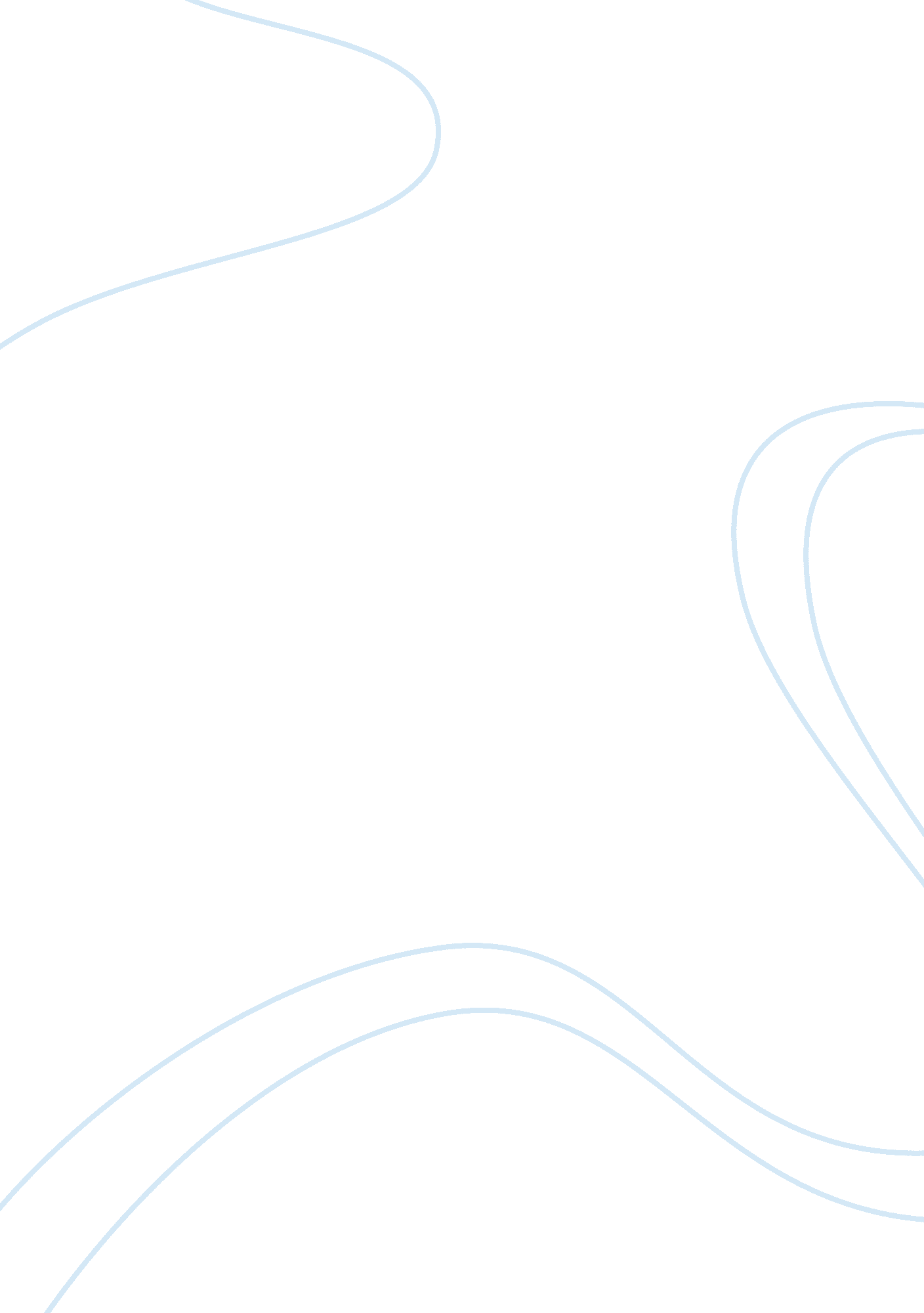 Why i should be granted the scholarship essays examplesTechnology, Development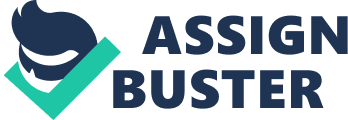 My Name is Anwar Hared, I am 18 years old, and I want to be an economist. I feel that I should be granted the scholarship because I want to channel my education to assist impoverished and needy communities in different parts of the world. I have started some community-based project in my mother’s country of Somalia, the East African region and here in Canada. In order to reach my goal of creating sustainable and progressive livelihoods, I need to obtain quality education in Economics. I plan to use this as a vehicle to bring change to Africa and the rest of the world. I want to attend Queens University for Economics because it is the best in Canada. 
As an immigrant from Somali, I have faced loads of challenges. My parents emigrated from Somali in 1991 to escape the civil strife. My parents separated sometime back, and I live with my mother who is a Social Support worker. My mother’s income is barely enough to support our family and cover my sister’s fees at Ryerson University. My father is disabled and is unable to work due to an injury that he sustained while working in Fort McMurray, Alberta. Many of the prestigious business and economic programs, which I am interested in pursuing such as Queens and Western Ivey, are all far from home. This means that the high residence and tuition cost will prevent me from attending. With this scholarship, I would be immensely pleased to be able to bring joy to my parents as I strive to complete university, as it has never been done before in my family. 
In spite of the financial burden in our family, I am happy to have rendered community-based services to needy people in Somalia, Ethiopia, and Kenya and to Somali immigrant youths in my home area. I have managed to do this through my involvement in sporting activities. During my high school studies, I participated in rugby, soccer, tennis, and hockey. Upon completing high school, I joined the Aurora Youth Soccer Club Reo Team and the Aurora Minor Hockey Association Team. My career highlight in sporting was my participation in the 2014 Sochi Winter Olympic games where I played in a demonstration sport called Bandy. I played for my mother’s native country Somalia. Although we came last place, I scored the country’s first ever goal against team Germany! (You can kindly search me on Google and get a better understanding of my sport: “ Anwar Hared”). 
My participation in sports has granted me a position and name that I can use to bring change to needy people. I plan to study economics so that I can use my privileged position to bring about sustainable projects in different communities. I helped coach a boys’ soccer team-the Newmarket under boys 9 team. During last summer's soccer season, I discovered that the team would not participate because they had no coach. I strongly feel that every child should have the chance to play the sport they love; therefore, I decided to volunteer and coach the team. As a coach, my duties included planning drills, organizing lineups, and weekly progress reports with players and parents. I believe my efforts helped the players develop essential skills such as teamwork, sportsmanship, and confidence, all of which can be applied in many areas beyond the field. Although coaching was a fantastic experience, which helped develop my leadership skills, it was also a challenging one. I had to be a role model to these young children. 
I further demonstrated leadership skills while volunteering as a youth mentor at SOYAT (Somali Youth Association of Toronto). For the past 10 years, the Somali youth in Etobicoke have been dealing with issues ranging from gang violence, and substance abuse to the highest high school dropout rate in Toronto. Because of my family’s ties in this area, I have seen these life altering effects firsthand. Since July 2012, I have helped empower youth through organizing programs such as basketball leagues, summer camps, and homework clubs. At SOYAT, our goal is to show youth that healthy life choices, greater leadership, and community engagement will increase the percentage of high school graduates. This involvement has shown me the enormous potential in youth and the need to ensure they have support. 
My community involvement extends beyond our Canadian borders. In 2011, a devastating famine hit East Africa. I teamed up with a friend (Ahmed Jama) through a relative and learnt of his involvement in issues ranging from the low rate of post-secondary school enrollment in the Etobicoke area, to famine relief fundraiser events. Though we raised a significant amount of money for the victims of the famine, we were still hearing reports of particularly impoverished communities in Ethiopia. After observing my interest in alleviating the pathetic conditions in East Africa, Ahmed offered me the opportunity to assist him in developing an organization called Fisa Billilah Homes, which aims to build orphanages in these developing communities. As of today, we have laid out all the necessary groundwork (purchased land, developed blueprints, and recruited donors) for the construction of an orphanage in Dire Dawa, Ethiopia. This project is in progress, and we hope that children who receive an education there will obtain the skills they need to gain employment or continue their schooling in post-secondary educational institutions. This experience has instilled in me the urge to do all I can and help people in impoverished communities access healthcare, education, clean water, food, sanitation, and all basic needs. 
I dream of becoming an Economist for the Bank of Canada and maybe pursue a career in Analyzing and developing the east African economy, specifically Kenya and Somalia. I plan to do research in Africa in the future and develop more orphanages to support and educate the youth. I want to give them the foundation to create a better society for the continent. Instead of giving them constant aid, I want to give them the skills so they can build themselves. I also want to volunteer with the United Nations in Kenya as an aid worker and help poor people obtain basic needs. If I get an opportunity to study for my dream course, I will hone my skills in management, leadership, community mobilization, resource management, among other areas pertinent to my dream of realizing an equitable and sustainable society. 
I have a compassionate heart to help the community, I passionately want to study Economics at Queens University, and I believe you can help me realize my goals by offsetting my financial burden through this scholarship. 
Kindly consider my application. 